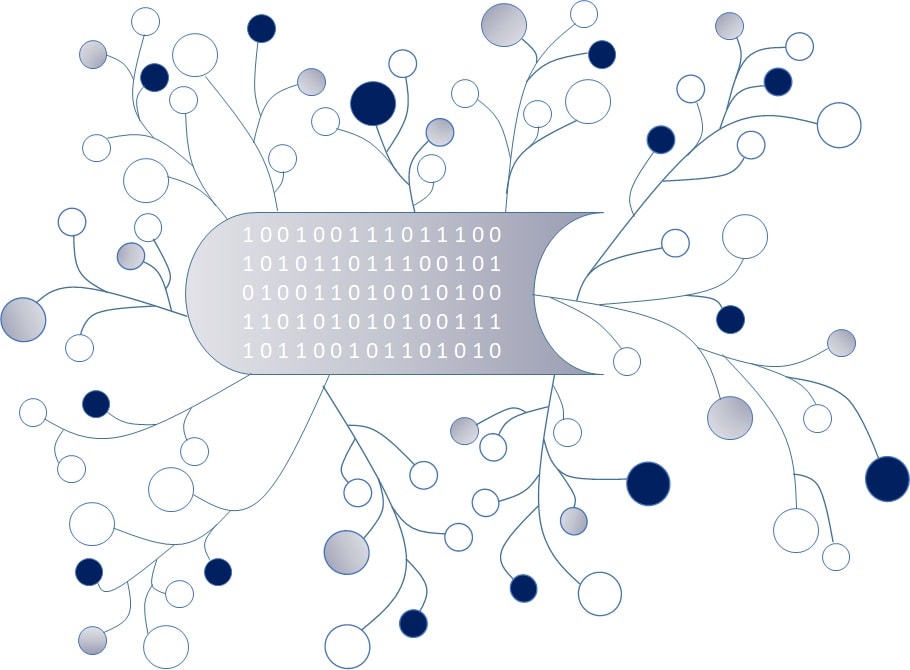 DigI-VETFostering Digitization and Industry 4.0 in vocational education2018-1-DE02-KA202-005145Kompetenzprofil und FähigkeitenNovember 2019UPB – Marc BeutnerProject Title	DigI-VETReference Number	2018-1-DE02-KA202-005145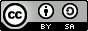 Prof. Dr. Marc Beutner, Universität Paderborn (UPB), GermanyNach der ersten Auswertung der Forschungsergebnisse die im Rahmen des Projektes DigI-VET erhoben wurden, können die Partner von DigI-VET bereits eine erste Vorstellung von den erforderlichen Kompetenzen und Fähigkeiten vermitteln, die zur Behandlung der Themen Digitalisierung und Industrie 4.0 angesprochen werden sollten.Dieser Ansatz wird während des gesamten Forschungsprozesses weiter spezifiziert und in dem DigI-VET Buch schlussendlich veröffentlicht (siehe DigI-VET book/ DigI-VET Buch, deutsche Fassung).  DigI-VET Kompetenzprofil: DigI-VET Fähigkeiten:Basics IT Fähigkeiten Tiefgehende IT Fähigkeiten Technische Fähigkeiten Organisatorische FähigkeitenTheoretisches Wissen anwendenSelbstbewusstsein und SelbstmanagementFührungskompetenzTeamfähigkeitPlanungsfähigkeitenImplementierungsfähigkeitenBewertungsfähigkeitenImplementierungsfähigkeitenEthische FähigkeitenSelbstbewusstsein und SelbstmanagementfähigkeitenProblemlösende FähigkeitenEntscheidungskompetenzDatenanalysefähigkeitenFlexibilitätDie Geduld